Metabolic and Acid Base QuestionsOctober 10th 2019Total Mark 118Question 1 (10 marks)  A 72 year old man presents with confusion. He is brought in by family who are concerned that he has worsening depression since his wife died 3 months ago. The patient is unable to give any clear history of the events.  He has a history of atrial fibrillation and hypertension. On full examination he has no abnormal physical examination findings aside from effortless tachypnoea and a GCS of 14 . ECG shows a sinus tachycardia. CXR no abnormalities. Results of FBC, EUC, LFT, Coags, CRP and Blood Cultures are all pendingObservationsP		116BP		110/60Sats		91% RARR		36Temp		37.4VBG pH		7.21pCO2		22HCO3		16Cl		98Lact		3.4Gluc		3.0Na		130K		5.0Cr		134Hb		137List the two (2) key acid-base abnormalities on this VBG (2 marks)____________________________________________________________________________________________________________________________________________________________________List the three (3) most relevant differential diagnoses (3 marks)_____________________________________________________________________________________________________________________________________________________________________________________________________________________________________________List the five (5) MOST important additional investigations you will order (5 marks)____________________________________________________________________________________________________________________________________________________________________________________________________________________________________________________________________________________________________________________________Question 2  (10 marks) A 19 year old male has been brought in by police after being found confused, agitated and vomiting. A plastic bottle full of an unknown substance was found in his back pack. He appears intoxicated and is unable to give any further history. He has no identification on his person and there is no collateral historyObservationsP		110BP		90/70Sats		100% RA	RR		30Temp		36.5Venous Blood GaspH		7.22pCO2		32HCO3		16Lact		4.5Gluc		4.0BloodsNa		134K		4.0Cl		100Ur		6.0Cr		140Serum Osm	302List the two (2) MOST important laboratory findings including the two (2) appropriate calculations used when determining those findings (4 marks)____________________________________________________________________________________________________________________________________________________________________________________________________________________________________________________________________________________________________________________________List the three (3) MOST important investigations you will order to confirm the nature of the ingested liquid (3 marks)_____________________________________________________________________________________________________________________________________________________________________________________________________________________________________________The patient is attempting leave the department and is becoming physically aggressive to staff. The decision is made to intubate the patient for his own and the safety of staff. List three (3) measures you will take, specifically related to this patients presentation, to avoid peri-intubation complications (3 marks)_____________________________________________________________________________________________________________________________________________________________________________________________________________________________________________Question 3 (11 marks)A 71 year old man with a history of severe COPD presents with drowsiness, wheeze and a cough. He has had a recent ICU admission for pneumonia, during which he was ventilated for 3 weeks and had a lengthy stay in a rehabilitation ward on discharge. He has hypertension but no other significant comorbidities.Has been using Ventolin 12 puffs 3 hourly via spacer for 2 days, Spiriva 18mcg MDI mane, prednisolone 30mg daily for 3 days and his usual perindopril 5mg daily. He has severe tachypnoea with use of all accessory muscles, tripod position and agitation.  Continuous salbutamol nebulisation commenced 5 minutes ago. CXR shows only hyperinflated lungs.ObservationsP		130BP		160/98RR		40Sats		82% 15L NRBTemp		35.2VBGpH		7.2pCO2		85	HCO3		20Cl		105Lact		6.2Na		145K		3.0Cr		180List the two (2) MOST important acid-base abnormalities (2 marks)______________________________________________________________________________________________________________________________________________________________The patient has documented advanced care plans that state he doesn’t wish to be intubated or have CPR.  All other active treatment measures are to be taken in the event that he has a respiratory deterioration, including non-invasive ventilation and inotropes.List the five (5) MOST important instructions you will give to the bedside nurses regarding commencement and ongoing management of non-invasive ventilatory support for this patient (5 marks)___________________________________________________________________________________________________________________________________________________________________________________________________________________________________________________________________________________________________________________________________________________________________________________________________________The patient has a repeat VBG 4 hours later when he appears to have significantly less work of breathing and a saturation of 92% on FIO2 0.4 on NIV. He has had Ventolin 5mg nebulised 1 hourly for the last 2 hrspH 		7.18pCO2		60HCO3		14Lact 		9.2Na		146Cl		106K		3.0List the findings and your interpretation of the cause of the repeat VBG result (4 marks)Question 4 (9 marks)  A 70kg, 23 years old female present with a very sudden onset of shortness of breath and right sided chest discomfort 1 hour ago while sitting at her desk at work. She has a history of anxiety but reports no current stressors.She has been placed on 15L NRB Oxygen by the paramedics and her VBG and observations are shown below.pH		7.54pCO2		20HCO3		28Lactate 		2.3P		110BP		100/70Sats 		99% 15L NRBRR		36Temp		36.9Describe the primary acid base abnormality and compensatory response (2 marks)______________________________________________________________________________________________________________________________________________________________List the three (3) MOST likely differential diagnoses (3 marks)_____________________________________________________________________________________________________________________________________________________________________________________________________________________________________________10 minutes later the patient has a sudden cardiac arrest in the resus bay. Standard ALS management is ongoing when you arrive with adequate CPR and ventilation in a 15:2 ratio. She has narrow complex PEA and has received 1mg of adrenaline and a bolus of 1000mls Normal Saline has been commenced. In the table list the two (2) MOST important specific interventions (outside of the standard ALS algorithm) that you will that consider with details of each (4 marks)Question 5 (15 marks) An unknown man, who appears to be approximately 50 years old, is brought in by ambulance after a 10 minute tonic clonic seizure. The seizure was witnessed by paramedics and was terminated with intranasal midazolam. He has a GCS of 9 (M5V2E2) at 30 minutes post event. He appears malnourished and poorly kempt, there is no obvious sign of trauma. There is no available collateral history.As you enter the resus bay he commences having a second tonic clonic seizureObservations immediately prior to second seizureBP		190/100P		60Sats		95% RARR		14T		37.2VBGpH		7.21pCO2		56HCO3		16Lact		9.0Na		115K		3.4BSL		2.9ECG shows no abnormalityFBC, EUC, LFT, Coags, CMP, urine and serum osmolalities have all been sentList the five (5) MOST important management priorities in the next hour in the table below (10 marks)A CT scan of the brain is performed 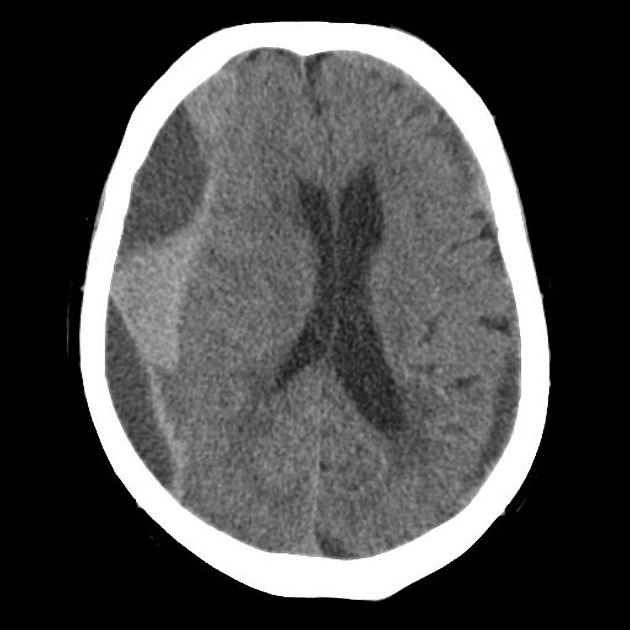 Describe four (4) abnormal findings on this CT slice and state the diagnosis (5 marks)____________________________________________________________________________________________________________________________________________________________________________________________________________________________________________________________________________________________________________________________Diagnosis_______________________________________________________________________Question 6 (19 marks) A 14 year old female has been brought in by her parents due to concerns around weight loss and lethargy for 6 months duration. She has been seeing a psychologist for 6 months for anxiety that is related to school attendance.ObservationsBP		80/60P		72Sats		98% RARR		22	Temp		35.8Her ECG is shown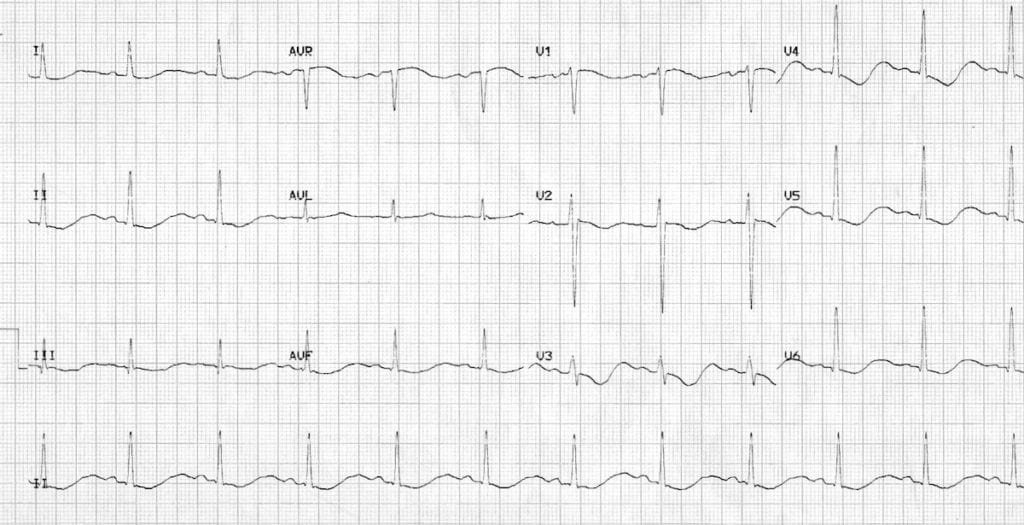 List three (3) abnormalities on the ECG and the one (1) MOST likely cause of these abnormalities (4 marks)_____________________________________________________________________________________________________________________________________________________________________________________________________________________________________________Cause_______________________________________________________________________In the table below list the MOST important features you will seek specific to the assessment of this patient (10 marks)The patient has the following blood results, she wants to go home and is threatening to run away TSH/T4		normalHb		98MCV		69Phos		0.3CCa		2.2K		1.7Mg		0.4Cr		154Ur		8.7LFT		normal List the five (5) MOST important management priorities in this patient (5 marks)___________________________________________________________________________________________________________________________________________________________________________________________________________________________________________________________________________________________________________________________________________________________________________________________________________Question 7 (18 marks) A 67 years old cachectic man presents with recurrent collapses. He is of no fixed abode and has a history of hazardous alcohol use, with frequent presentations to the Emergency Department for withdrawal seizures. Past history of IHD and hypertension. An ECG was taken during a transient unconscious episode in ED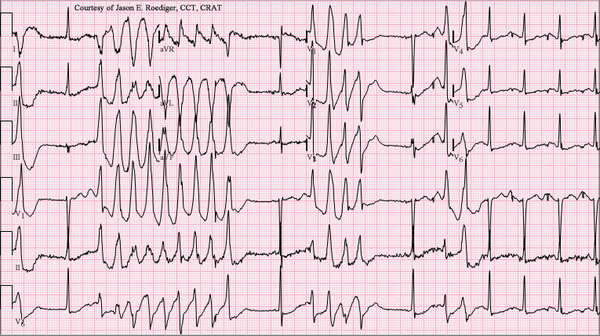 Observations post episodeP		56BP		90/60RR		22Sats		96% RATemp		37.7Descrive the three (3) MOST important abnormalities on the ECG shown and state the ECG diagnosis (4 marks)_____________________________________________________________________________________________________________________________________________________________________________________________________________________________________________Diagnosis_______________________________________________________________________List four (4) likely causes or contributing factors for this arrhythmia in this patient (4 marks)____________________________________________________________________________________________________________________________________________________________________________________________________________________________________________________________________________________________________________________________The patient has 6 further unresponsive episodes due to the same arrhythmia. List five (5) specific treatment options for this arrhythmia in the table below (10 marks)Question 8 (14 marks)A 90 year old man is sent in by his GP for investigation of has renal dysfunction. The triage information states that he has had several months of lethargy. He has no significant medical history aside from a hip replacement 10 years ago. He is independently living with his wife, takes no medications and not had any contact with his GP since his hip replacement. A brief physical assessment reveals a well hydrated, but slender man who has no overt abnormalities on external physical examination.ObservationsP		90BP		140/80RR		24Sats		96% RATemp		37.1VBG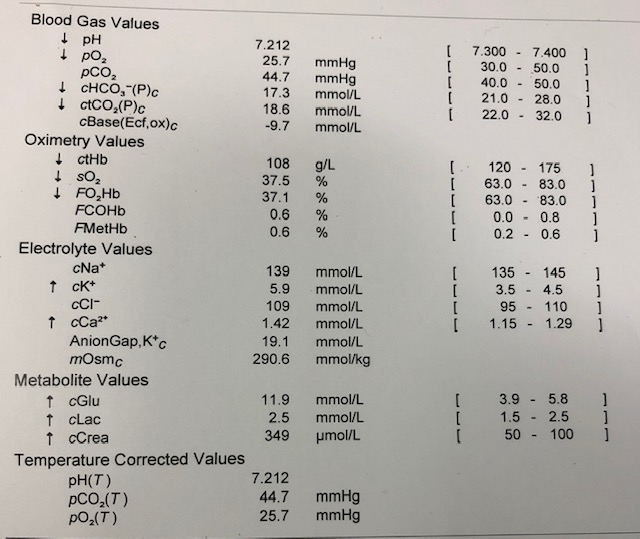 In the table below list the abnormalities seen in the blood gas shown and provide the most likely reasons for these abnormalities (10 marks)The formal serum potassium level is 6.4mmol/L and the patient has the following ECG. The nurses have performed a post void residual bladder scan that shows 400mls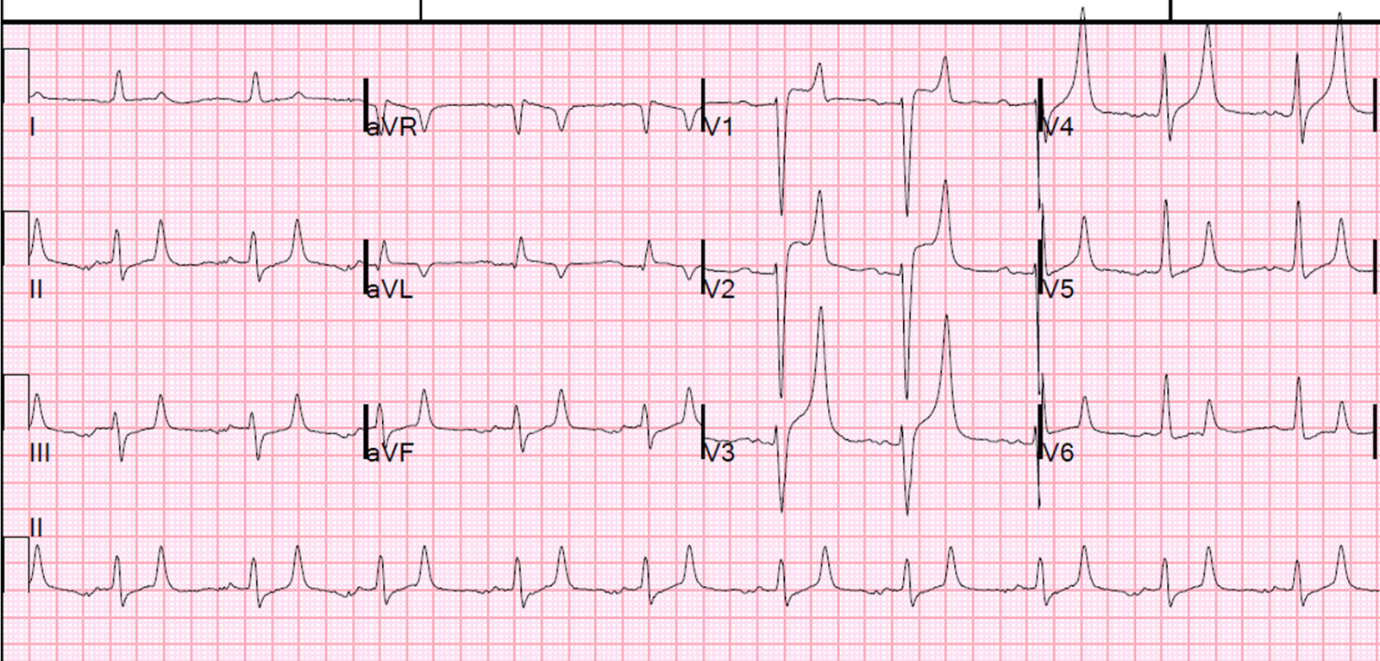 List the four (4) most important next actions you will take in managing this patient (4 marks)____________________________________________________________________________________________________________________________________________________________________________________________________________________________________________________________________________________________________________________________Question 9 (12 marks)You are called urgently to assist with a 9 week old baby who presents with 1 week of increasing lethargy, vomiting and poor feeding. The baby was born at term and had an uneventful neonatal period. The baby is exclusively breast fed.The child appears dehydrated and hypotonic. Fontanelles are sunken, capillary return 4 seconds. No overt signs of focal infection, pulses feeble but equal in all limbs, no murmurs, chest clear with no increase in work of breathing. Abdomen non distended and soft.The child is fully monitored with a patent IV lineObservationsP 		190BP		70/50RR		40 T		36.5Sats		91% RAVBGpH		7.21pCO2		45HCO3		12Lact		4.5K		6.5Na		124Gluc		3.0Cl		100Hb		140Cr		110What is the acid base abnormality (2 marks)______________________________________________________________________________________________________________________________________________________________List the four (5) potential differential diagnoses (5 marks)___________________________________________________________________________________________________________________________________________________________________________________________________________________________________________________________________________________________________________________________________________________________________________________________________________List your five (5) immediate treatment steps for this child (5 marks)___________________________________________________________________________________________________________________________________________________________________________________________________________________________________________________________________________________________________________________________________________________________________________________________________________FindingsInterpretationIntervention DetailsTreatment PriorityBrief Details/Doses/AgentsHistorical FeaturesClinical Examination FeaturesTreatment OptionDetails AbnormalityLikely Explanation(s)